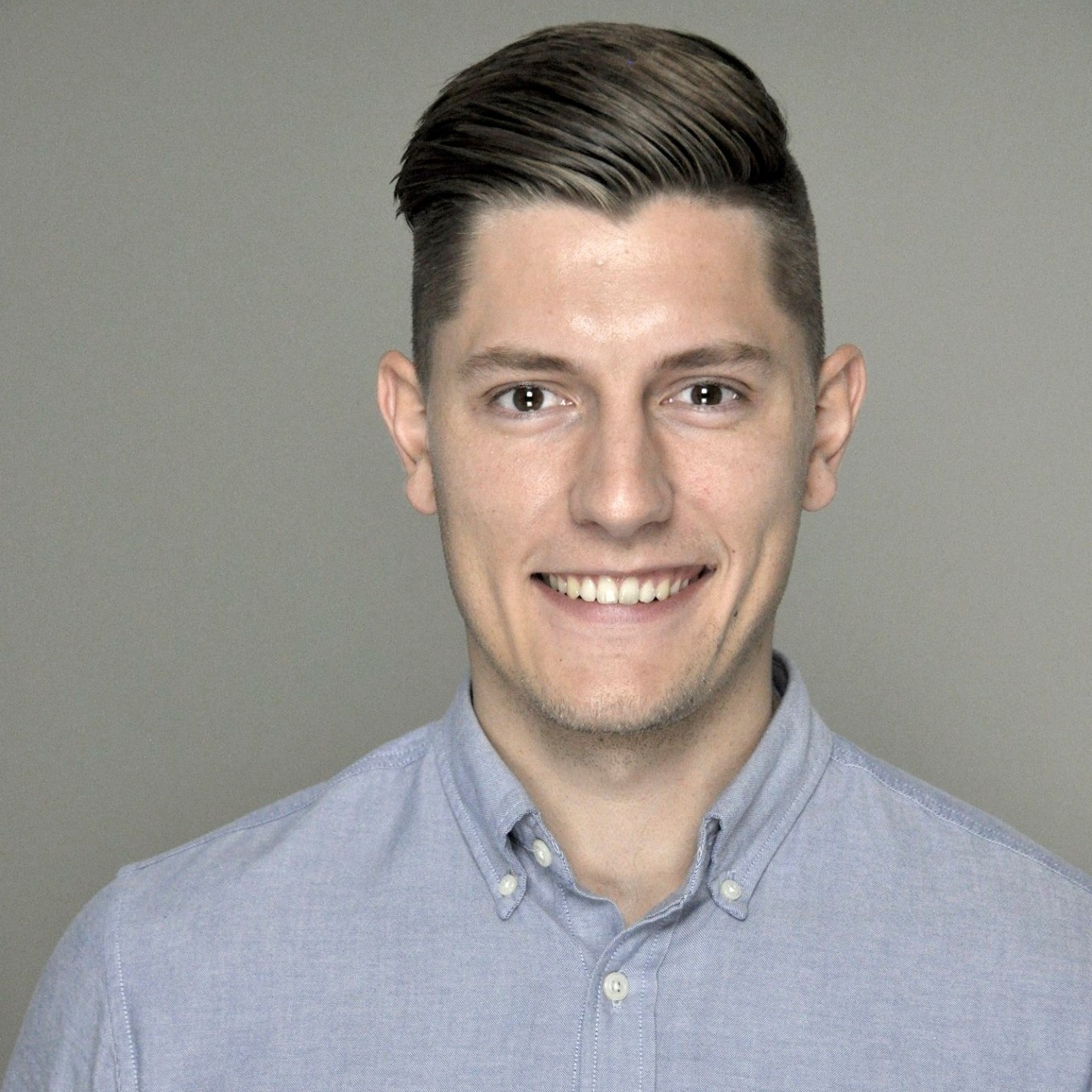 Kære Som jeres nye kommunikationsmedarbejder vil jeg bidrage med høj faglighed og oprigtig interesse i det skrevne sprog. Jeg vægter god og direkte kommunikation meget højt, og jeg sætter en ære i at kommunikere, så budskabet altid når frem til modtageren.Jeg forstår vigtigheden i at kommunikere i et sprog, som målgruppen forstår, og jeg har flere års erfaring med netop dette. Jeg kan bidrage med følgende kernekompetencer:Dernæst har jeg stor erfaring med X, som jeg vurderer, kan komme mig til gavn i jobbet som kommunikationsmedarbejder hos Virksomhed. Jeg har vedlagt en ansøgning, som jeg håber, sammen med mit CV, vil vække jeres opmærksomhed. Jeg er sikker på, at jeg med mine kompetencer kan bidrage til jeres fortsatte udvikling og vækst i rollen som kommunikationsmedarbejder. Frederik Fisker WæhrensFrederik Fisker wæhrensKommunikations-
medarbejder12 34 56 78Kære Som jeres nye kommunikationsmedarbejder vil jeg bidrage med høj faglighed og oprigtig interesse i det skrevne sprog. Jeg vægter god og direkte kommunikation meget højt, og jeg sætter en ære i at kommunikere, så budskabet altid når frem til modtageren.Jeg forstår vigtigheden i at kommunikere i et sprog, som målgruppen forstår, og jeg har flere års erfaring med netop dette. Jeg kan bidrage med følgende kernekompetencer:Dernæst har jeg stor erfaring med X, som jeg vurderer, kan komme mig til gavn i jobbet som kommunikationsmedarbejder hos Virksomhed. Jeg har vedlagt en ansøgning, som jeg håber, sammen med mit CV, vil vække jeres opmærksomhed. Jeg er sikker på, at jeg med mine kompetencer kan bidrage til jeres fortsatte udvikling og vækst i rollen som kommunikationsmedarbejder. Frederik Fisker Wæhrens